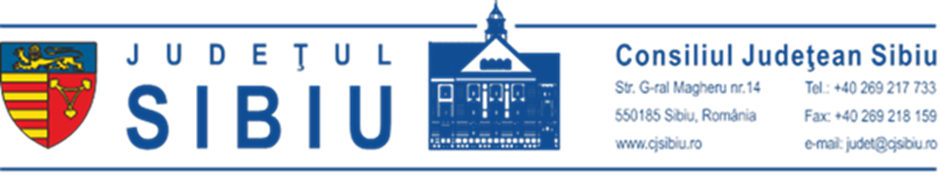 Serviciul Relații Publice, CIC și InformaticăRăspuns solicitare presăAd.nr.24487/10.11.2021Aprob									Președintă									Daniela CîmpeanCătre publicația ZIUA ONLINEÎn atenția dlui D.D.Ca urmare a solicitării dumneavoastră pe care ne-ați transmis-o prin email la adresa judet@cjsibiu.ro în data de 02.11.2021, ora 22:07, și care a fost înregistrată la Consiliul Județean Sibiu cu nr.24487/03.11.2021, vă punem la dispoziție răspunsul formulat de către conducerea Direcției Generale de Asistență Socială și Protecția Copilului Sibiu nr. 67409/08.112021, înregistrat la CJ Sibiu cu nr.24895/09.11.2021 (răspuns redat mai jos, precum și anexat).Asociația „Speranță și Zâmbet” este furnizor privat de servicii sociale, acreditat conform Certificatului de acreditare seria AF nr. 005829, eliberat de Ministerul Muncii și Justiției sociale la data de 26.02.2019;Asociația deține în prezent 3 case de tip familial, după cum urmează:„Casa Pamipa” – având cod serviciu social 8790-CR-C-I, din Șelimbăr, str. Câmpului, nr. 28, jud. Sibiu, care deține Licența de funcționare provizorie nr. 1309 din 17.07.2020, semnată de președintele Autorității Naționale pentru Drepturile Persoanelor cu Dizabilități, Copii și Adopții (ANDPDCA);„Casa Jeny și Tabita” – având cod serviciu social 8790-CR-C-I, din Șelimbăr, str. Câmpului, nr. 25, jud. Sibiu, care deține Licența de funcționare provizorie nr. 1310 din 17.07.2020, semnată de președintele Autorității Naționale pentru Drepturile Persoanelor cu Dizabilități, Copii și Adopții;„Casa Pamipa 2” – având cod serviciu social 8790-CR-C-I, din Șelimbăr, str. Pinului, nr. 6, jud. Sibiu, care deține Licența de funcționare provizorie nr. 1471 din 19.02.2021, semnată de președintele Autorității Naționale pentru Drepturile Persoanelor cu Dizabilități, Copii și Adopții; Dosarele de licențiere au fost înaintate Ministerului Muncii și Protecției Sociale de către asociație, prin urmare numărul de înregistrare se poate obține de la MMPS; Conform prevederilor Legii nr. 197/2011, actualizată și ale Hotărârii Guvernului nr. 118/2014, actualizată, dosarul de licențiere al fiecărui serviciu social în parte a fost transmis către Ministerul Muncii și Protecției Sociale, de unde a fost înaintat ANDPDCA spre analiză și soluționare; eliberarea licențelor de funcționare provizorie nu s-ar fi putut face în lipsa unor documente prevăzute de legislație;  DGASPC Sibiu, până la această dată nu deține informații cu privire la casele de tip familial dacă au fost evaluate în teren pentru emiterea licenței de funcționare, această atribuție revenind Agenției Județene de Plăți și Inspecție Socială Sibiu (AJPIS); licențele provizorii au valabilitate 1 an, dar în contextul existenței stării de alertă și având în vedere faptul că monitorizarea în teren din partea AJPIS Sibiu nu a avut loc, licențele provizorii sunt valabile; De asemenea, precizăm faptul că Hotărârea Guvernului nr. 118/2014, a fost modificată prin HG nr. 476/2019, conform căreia lista documentelor justificative a fost modificată:„(1) Documentele justificative solicitate sunt următoarele:a) documentul care atestă dreptul de administrare, de concesiune sau de folosinţă asupra spaţiului în care funcţionează serviciul social, cum ar fi: extras de carte funciară pentru informare, contract de comodat, de închiriere, de concesiune, de administrare, de schimb etc.;b) actul/documentul legal privind decizia de înfiinţare a serviciului, după caz;c) regulamentul de organizare şi funcţionare al serviciului social, elaborat cu respectarea modelului-cadru aprobat prin Hotărârea Guvernului nr. 867/2015, cu modificările şi completările ulterioare;d) fotografii ale spaţiilor aferente desfăşurării serviciilor sociale, la data solicitării acreditării;e) CV-ul unei persoane cu calificare în domeniul asistenţei sociale sau în managementul serviciilor sociale;f) o copie de pe contractul de muncă sau contractul de prestări servicii încheiat cu persoana prevăzută la lit. e);g) angajamentul furnizorului de a notifica Ministerul Muncii şi Justiţiei Sociale sau, după caz, instituţiile din subordinea sa, respectiv Autoritatea Naţională pentru Protecţia Drepturilor Copilului şi Adopţie, Autoritatea Naţională pentru Persoanele cu Dizabilităţi şi Agenţia Naţională pentru Egalitatea de Şanse între Femei şi Bărbaţi, asupra oricăror modificări referitoare la serviciul social pentru care a obţinut licenţa de funcţionare intervenite după acordarea acesteia, completat după modelul prevăzut în anexa nr. 8, în funcţie de beneficiarii serviciului social;h) planul de urgenţă în caz de retragere a licenţei de funcţionare/desfiinţare serviciu social, dacă este prevăzut în standardul minim de calitate aplicabil.”Prin urmare, avizele de la DSP, DSV și ISU nu mai sunt componente ale dosarului de licențiere. 